ANEXO IVINFORMAÇÕES – NOTA FISCAL ELETRÔNICA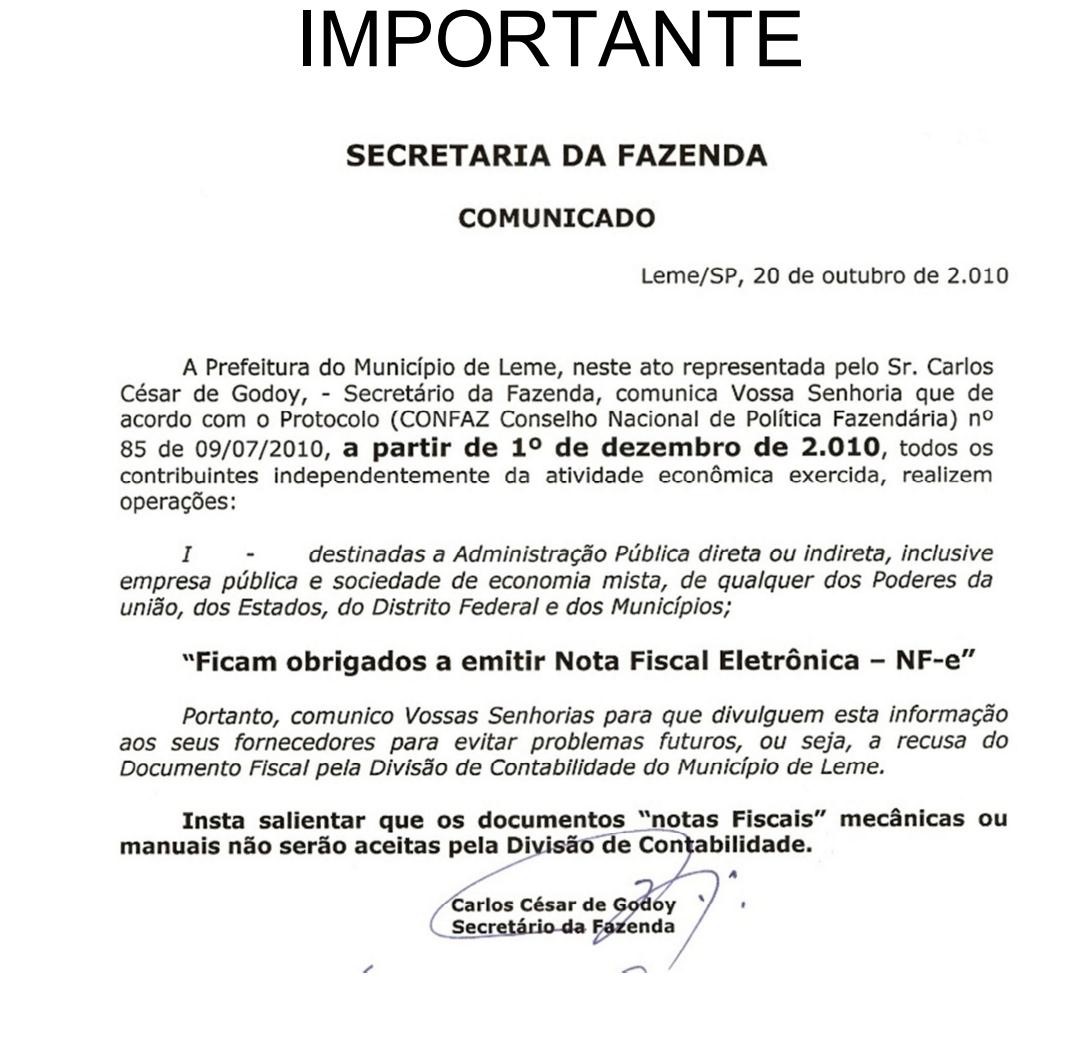 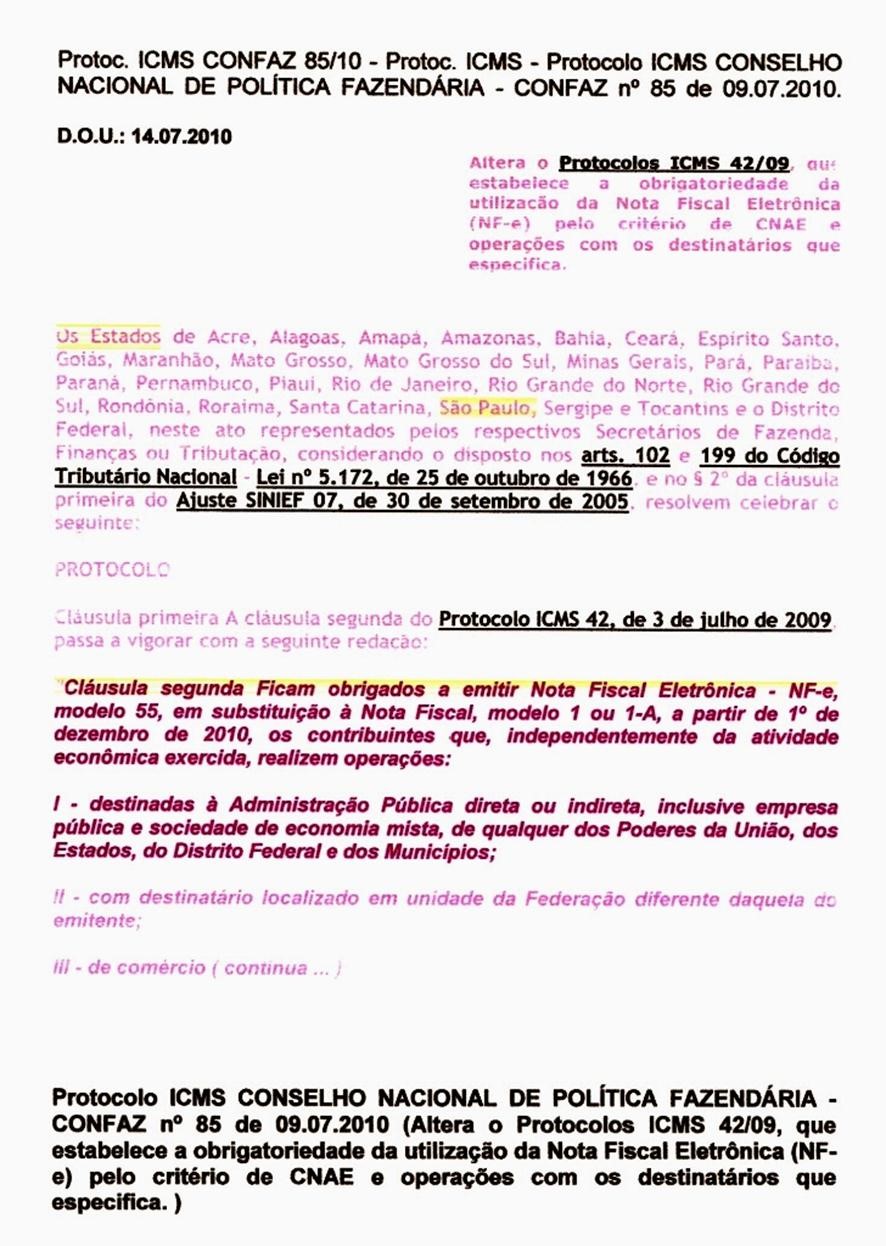 